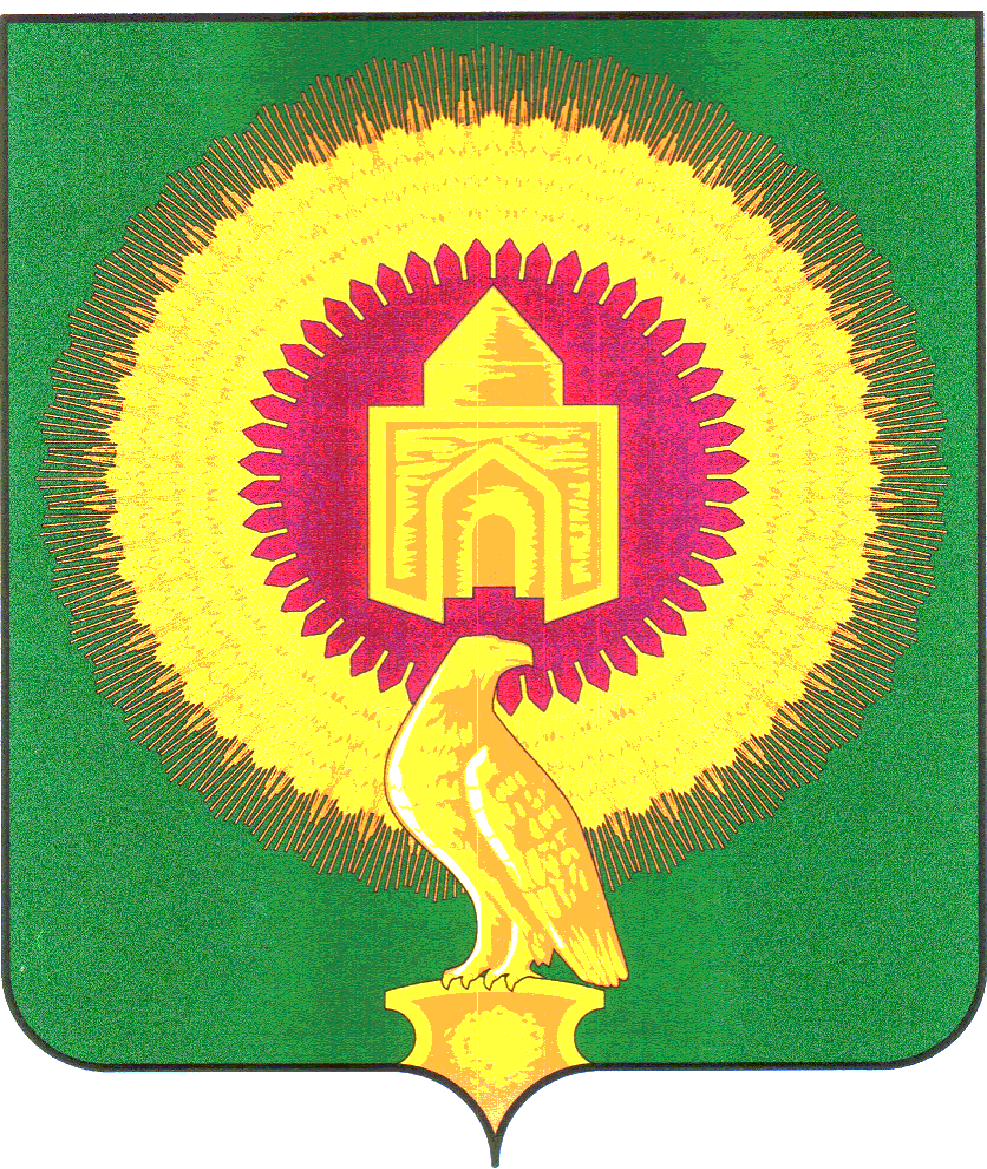 СОВЕТ ДЕПУТАТОВ                    ТОЛСТИНСКОГО СЕЛЬСКОГО ПОСЕЛЕНИЯВАРНЕНСКОГО МУНИЦИПАЛЬНОГО РАЙОНАЧЕЛЯБИНСКОЙ ОБЛАСТИ                                    РЕШЕНИЕот 18. 02.2020 года                            с.Толсты                                                 № 02Об утверждении Порядка принятия решения о применении к депутату, члену выборного органа  местного самоуправления, выборному должностному лицу местного самоуправления мер ответственности.	В соответствии с Федеральным законом от 06.10.2003 года   № 131-ФЗ "Об общих принципах организации местного самоуправления в Российской Федерации", Законом Челябинской области от 29.01.2009года № 353-ЗО                 "О противодействии коррупции в Челябинской области", Порядком  представления и проверки достоверности сведений, гражданами, претендующими на замещение муниципальной должности, и лицами, замещающими (занимающими) муниципальные должности Толстинского сельского поселения Варненского муниципального района, о своих доходах, расходах, об имуществе и обязательствах имущественного характера, а также сведений о доходах, расходах, об имуществе и обязательствах имущественного характера своих супруги (супруга) и несовершеннолетних детей, утвержденным Решением Совета депутатов от 28.02.2018 года № 3 (с изменениями в редакции Решений Совета депутатов Варненского муниципального района от 18.09.2018 г. № 17, от 19.12.2019 г. № 21), Уставом Толстинского сельского поселения Варненского муниципального района Совет  депутатов  Толстинского сельского поселения Варненского муниципального района  РЕШАЕТ:Утвердить  Порядок принятия решения о применении к депутату, члену выборного органа  местного самоуправления, выборному должностному лицу местного самоуправления мер ответственности согласно приложению к настоящему Решению. Настоящее Решение обнародовать на информационном стенде администрации сельского поселения и разместить  на официальном сайте администрации Толстинского сельского поселения в сети Интернет.Настоящее Решение вступает в силу с момента его официального опубликования (обнародования).Контроль исполнения настоящего решения поручить постоянной по вопросам мандатов, Регламенту, депутатской этике, самоуправления и правопорядка.Глава Толстинского                                   Председатель Совета  депутатовсельского поселения	                               Толстинского сельского поселения_____________ Канайкин П.И.                     _______________Артемьев С.В.Приложениек Решению Совета депутатов Толстинского сельского поселенияВарненского муниципального районаот 18.02. 2020 г. № 02Порядок принятия решения о применении к депутату, члену выборного органа  местного самоуправления, выборному должностному  лицу местного самоуправления мер ответственностиНастоящий Порядок определяет правила принятия решения о применении к депутату, члену выборного органа местного самоуправления, выборному должностному лицу местного самоуправления  Варненского муниципального района, представившим недостоверные или неполные сведения о своих доходах, расходах, об имуществе и обязательствах имущественного характера, а также сведения о доходах, расходах, об имуществе и обязательствах имущественного характера своих супруги (супруга) и несовершеннолетних детей, если искажение этих сведений является несущественным, мер ответственности, предусмотренных частью 7.3-1 статьи 40 Федерального закона от 06.10.2003 № 131-ФЗ «Об общих принципах организации местного самоуправления в Российской Федерации» (далее - Федеральный закон). К категории  лиц, указанных в пункте 1  настоящего Порядка относятся:Глава Толстинского сельского поселения;Депутаты Совета депутатов Толстинского сельского поселения, осуществляющие свои полномочия на непостоянной основе;	3. При поступлении в Совет депутатов  Толстинского сельского поселения Варненского муниципального района (далее – Совет депутатов)   заявления Губернатора Челябинской  области, предусмотренного частью 7.3 статьи 40 Федерального закона, содержащего обстоятельства допущенных нарушений (далее - заявление) лицом, указанным в части 7.1 статьи 40 Федерального закона, председатель  Совета депутатов в  5 - дневный срок  направляет  данное заявление  в комиссию  Совета депутатов Толстинского сельского поселения Варненского муниципального района  по контролю за достоверностью сведений о доходах, об имуществе и обязательствах имущественного  характера, представляемых депутатами Совета депутатов Толстинского сельского поселения Варненского муниципального  района (далее - Комиссия).4.Председатель Комиссии при поступлении к нему  заявления, предусмотренного пунктом 3 настоящего Порядка:в 10-дневный срок назначает дату заседания Комиссии,  при этом дата заседания Комиссии не может быть назначена позднее 20 дней со дня поступления указанного заявления;2) письменно уведомляет о содержании поступившего заявления лицо, в отношении которого поступило заявление, а также о дате, времени и месте рассмотрения заявления; 3) разъясняет любым доступным способом, позволяющим подтвердить факт разъяснения, порядок принятия решения о применении мер ответственности лицу, в отношении которого поступило заявление;4) предлагает лицу, в отношении которого поступило заявление, дать письменные пояснения по существу выявленных нарушений, которые будут оглашены при рассмотрении заявления  комиссией;	5.На заседании Комиссии   при рассмотрении заявления  рассматриваются все обстоятельства, являющиеся основанием   для применения мер ответственности, предусмотренных частью 7.3-1 статьи 40 Федерального закона "Об общих принципах организации местного самоуправления в Российской Федерации",  лицу, указанному в пункте 2 настоящего Порядка.Председатель Комиссии (лицо его заменяющее):1)  оглашает поступившее заявление; 2) разъясняет присутствующим членам Комиссии о недопустимости конфликта интересов при рассмотрении вопроса о применении меры ответственности и предлагает указать наличие такого факта у лиц, присутствующих на заседании, и при его наличии самоустраниться либо предлагает членам комиссии решить вопрос об отстранении от принятия решения о применении меры ответственности члена Комиссии, имеющего конфликт интересов; 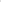 3) оглашает письменные пояснения лица, в отношении которого поступило заявление, и предлагает ему выступить по рассматриваемому вопросу;         4) предлагает членам Комиссии, присутствующим на заседании представительного органа муниципального образования, высказать мнения относительно рассматриваемого вопроса.       6. После рассмотрения всех обстоятельств, Комиссией принимается решение о том, что   к  лицу, указанному в пункте 2 настоящего Порядка, представившему  недостоверные или неполные сведения о своих доходах, расходах, об имуществе и обязательствах имущественного характера, а также сведения о доходах, расходах, об имуществе и обязательствах имущественного характера своих супруги (супруга) и несовершеннолетних детей, если искажение этих сведений является несущественным, могут быть применены следующие меры ответственности:1) предупреждение;2) освобождение лица, указанного в пункте 2 настоящего Порядка, от должности в представительном органе муниципального образования, выборном органе местного самоуправления с лишением права занимать должности в представительном органе муниципального образования, выборном органе местного самоуправления до прекращения срока его полномочий;3) освобождение от осуществления полномочий на постоянной основе с лишением права осуществлять полномочия на постоянной основе до прекращения срока его полномочий;4) запрет занимать должности в представительном органе муниципального образования, выборном органе местного самоуправления до прекращения срока его полномочий;5) запрет исполнять полномочия на постоянной основе до прекращения срока его полномочий.7.  По результатам заседания Комиссии в  7-дневный срок подготавливается протокол  заседания Комиссии, на  основании  которого подготавливаются    рекомендации  Совету депутатов Толстинского сельского поселения Варненского муниципального района  для принятия решения о применении мер ответственности, предусмотренных частью 7.3-1 статьи 40 Федерального закона "Об общих принципах организации местного самоуправления в Российской Федерации». 8. Неявка лица, в отношении которого поступило заявление,своевременно извещенного о месте и времени заседания  комиссии, не препятствует рассмотрению заявления.9. Принятые рекомендации должны быть вручены либо направлены по почте указанному лицу, не позднее 10 дней с момента  их принятия.10. Копия заявления, указанного  в пункте 3 настоящего Порядка, Протокол заседания Комиссии, рекомендации Комиссии направляются в Совет депутатов для  принятия решения  о применении к лицу, относительно которого они поступили,   мер ответственности.        11.  Применение мер ответственности, указанных в части 7.3-1 статьи 40Федерального закона, осуществляется решением Совета депутатов, принимаемым большинством голосов от установленной численности депутатов  Совета депутатов.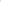        12. Решение Совета депутатов по вопросу применения меры ответственности к лицу, в отношении которого поступило заявление, принимается не позднее чем через 30 дней со дня поступления рекомендаций Комиссии, а если эти рекомендации  поступили в период между заседаниями Совета депутатов, - не позднее чем через два месяца со дня поступления рекомендаций Комиссии.  13. О времени и месте  проведения заседания Совета депутатов, на котором будет рассмотрено  вышеуказанное заявление  с учетом рекомендаций Комиссии,  лицо, относительно которого они поступили, уведомляется в письменной форме. 14.В ходе рассмотрения вопроса на заседании Совета депутатов  по поступившему заявлению и рекомендациям,  председатель Совета депутатов:оглашает поступившие заявление Губернатора Челябинской области   и рекомендации Комиссии; оглашает меры ответственности,    предусмотренные частью 7.3.-1 статьи 40 Федерального закона;разъясняет присутствующим депутатам недопустимость конфликта интересов при рассмотрении вопроса о применении меры ответственности и предлагает указать наличие такого факта у лиц, присутствующих на заседании, и при его наличии самоустраниться либо предлагает депутатам Совета депутатов решить вопрос об отстранении от принятия решения о применении меры ответственности депутата, имеющего конфликт интересов; объявляет о наличии кворума для принятия решения о применении меры ответственности; предлагает депутатам и иным лицам, присутствующим на заседанииСовета депутатов, высказать мнения относительно рассматриваемого вопроса; проводит процедуру голосования по определению мер ответственности к лицу, относительно которого рассматривается вопрос. 14.  Неявка на заседание Совета депутатов лица, в отношении которого поступило заявление и рекомендации, указанные в пункте 9 настоящего Порядка, своевременно извещенного о месте и времени заседания  Совета депутатов, не препятствует рассмотрению вопроса о  применении мер ответственности и принятию соответствующего решения  Совета депутатов.15. Выписка из протокола заседания Совета депутатов  и принятое решение  о применении мер ответственности  должны быть вручены либо направлены по почте лицу, относительно которого  принято решение. 16.  Копии вышеуказанной выписки из протокола заседания  и  решения Совета депутатов  направляются Губернатору Челябинской области. 